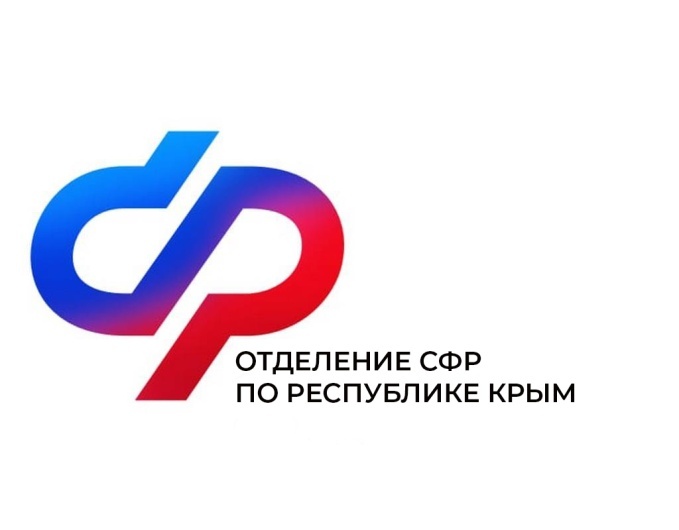 План мероприятий Центра общения старшего поколения на июль 2023 года№Ведомство/ОрганизацияНаименование мероприятияДата проведения1Отделение СФР по Республике КрымМастер-класс по шахматам  4 июля в 16:002Отделение СФР по Республике КрымУроки рукоделия5 июля в 17:003Отделение СФР по Республике КрымВстреча с психологом10 июля в 10:004Санаторий МО им. ПироговаВстреча с врачом13 июляв 9:005Отделение СФР по Республике КрымВстреча с нотариусом19 июля в 9:006Отделение СФР по Республике Крым Занятия по компьтерной грамотности26 июля в 10:00